Oreston Community Academy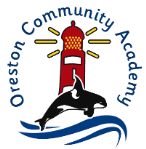 Job Specification – MPSPermanent Full Time Class Teacher or Full Time Fixed Term Maternity Cover Required from September 2020AttributesEssentialDesirableProfessional ExperienceA highly effective, creative teacher committed to raising educational standards and promoting personal development for all childrenHas experience of working within preferred Key Stage Has high expectations of learning for all childrenHas high expectations of behaviour for all childrenHas proven experience of working effectively in a team working collaboratively with colleaguesAn awareness of current educational thinking and trendsUses research to impact on highly effective teaching Has established values and beliefs in educationProfessional Knowledge, Understanding and SkillsAble to act as a role model for children by setting high personal and professional standardsIs able to adapt teaching styles to engage all children in their learningAble to plan, organise and evaluate, working to deadlinesIs committed to their profession and the current Teacher Standards Is able to develop a successful rapport and working relationship with all childrenA positive and energetic approachHas effective organisational skillsIs able to use a positive approach to learning and behaviour managementGood communication skillsWillingness to engage in CPD opportunitiesWillingness to lead a subject specialism across the school or be part of a subject teamHas experience of working with Pupil Voice groupsCurriculumIs aware of the National Curriculum and assessment proceduresHas knowledge of the underlying principles of excellence and enjoyment in educationKnowledge of how to support children with SEND and challenge the more ableIf chosen Key Stage is EYFS or Key Stage 1, knowledge and experience of teaching phonicsKnowledge and experience of teaching maths mastery, especially incorporating the concrete, pictorial and abstract approachExperience of delivering a theme-based approach to the curriculumExperience of promoting oracy in all lessonsValues and Personal QualitiesSupport the values of Oreston Community AcademyBelieves in inclusion of all our learners including the more ableApproachable, caring, able to relate to all members of our school community, especially our parentsCommitment to safeguarding and promoting the welfare of all children and young peopleCommitment to equality of opportunity irrespective of race, gender or disabilityDisplays warmth, care and sensitivity in dealing with childrenA good sense of humour!Participation in community activities A positive approach and commitment to promoting community cohesionWillingness to be involved in the wider life of the school through extra-curricular activitiesQualifications,Confidential References and ReportsQualified Teacher StatusRegistered with the GTCWritten references confirming professional and personal knowledge, skills and abilities referred to aboveSatisfactory health and attendance recordClear enhanced DBS checkEvidence of recent, relevant professional development